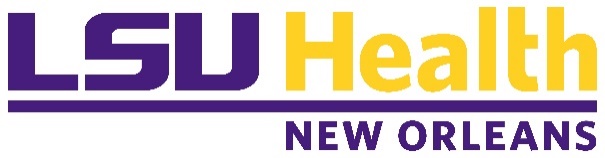 Office of Innovation & PartnershipsResearch Material Disclosure Form Addendum**FOR PLASMIDS ONLY**Please be as thorough as possible.  Any images or data should be attached separately.  Be sure to include any suggested dilutions, conditions, etc. If possible, please include a vector map. GENERAL DESCRIPTION: GENERAL INFORMATIONGene/Insert Name: 					     Insert Size (bp): 					     Species: 						     Fusion Proteins/Tags: 					     Vector Backbone and Size (bp): 			     	Cloning Site 5’: 					     Cloning Site 3’: 					     Antibiotic Resistance: 					     High or Low Copy: 					     Grow in Standard E. coli at 37˚C?: 			     Selectable Markers: 					     Recommended Storage Temperature: 		     Additional comments or descriptive information:	      References/Citations: 					     Keywords: 						     Vector map available: 				     